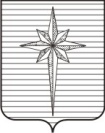 АДМИНИСТРАЦИЯ ЗАТО ЗВЁЗДНЫЙпостановление00.00.2016 											  № 000О порядке предоставления субсидий субъектам малого и среднего предпринимательства ЗАТО ЗвёздныйВ соответствии со статьёй 139 Бюджетного кодекса Российской Федерации, постановлениями Правительства Пермского края от 03.10.2013 № 1325-п «Об утверждении государственной программы Пермского края «Экономическое развитие и инновационная экономика», от 08.04.2014 № 242-п «Об утверждении Порядка предоставления из бюджета Пермского края субсидий бюджетам муниципальных районов (городских округов) Пермского края в целях софинансирования отдельных мероприятий муниципальных программ, направленных на развитие малого и среднего предпринимательства, и Правил расходования субсидий в рамках реализации отдельных мероприятий муниципальных программ развития малого и среднего предпринимательства» (с изменениями в соответствии с постановлением Правительства Пермского края от 27.07.2016 № 507-п), постановлением администрации ЗАТО Звёздный от 27.12.2013 № 1224 «Об утверждении муниципальной программы «Создание условий для развития экономики в ЗАТО Звёздный на 2014-2016 годы», в целях создания благоприятных условий для развития малого и среднего предпринимательства на территории ЗАТО Звёздный администрация ЗАТО Звёздный постановляет:1. Определить отдел экономического развития администрации ЗАТО Звёздный уполномоченным органом по вопросам содействия развитию малого и среднего предпринимательства на территории ЗАТО Звёздный в части предоставления субсидий субъектам малого и среднего предпринимательства ЗАТО Звёздный (далее – Уполномоченный орган).2. Уполномоченному органу организовать предоставление:2.1. субсидий субъектам малого и среднего предпринимательства, бизнес-проекты (инвестиционные проекты) которых включены в перечень бизнес-проектов (инвестиционных проектов), рекомендованных к софинансированию, в соответствии с разделом III Порядка предоставления из бюджета Пермского края субсидий бюджетам муниципальных районов (городских округов) Пермского края в целях софинансирования отдельных мероприятий муниципальных программ, направленных на развитие малого и среднего предпринимательства, утверждённого постановлением Правительства Пермского края от 08.04.2014 № 242-п «Об утверждении Порядка предоставления из бюджета Пермского края субсидий бюджетам муниципальных районов (городских округов) Пермского края в целях софинансирования отдельных мероприятий муниципальных программ, направленных на развитие малого и среднего предпринимательства, и Правил расходования субсидий в рамках реализации отдельных мероприятий муниципальных программ развития малого и среднего предпринимательства» (далее – постановление Правительства Пермского края от 08.04.2014 № 242-п);	2.2. субсидий на возмещение части затрат, связанных с приобретением субъектами малого и среднего предпринимательства, в том числе участниками инновационных территориальных кластеров, оборудования, включая затраты на монтаж оборудования, в целях создания и (или) развития либо модернизации производства товаров (работ, услуг) в соответствии с разделами I, II, III Правил расходования субсидий в рамках реализации отдельных мероприятий муниципальных программ развития малого и среднего предпринимательства, утверждённых постановлением Правительства Пермского края от 08.04.2014 № 242-п (далее – Правила расходования субсидий);2.3. субсидий вновь зарегистрированным и действующим менее одного года на момент принятия решения о предоставлении субсидии субъектам малого предпринимательства на возмещение части затрат  по государственной регистрации юридического лица или индивидуального предпринимателя, расходов, связанных с началом предпринимательской деятельности в соответствии с разделами I, II, VI Правил расходования субсидий.	3. Признать утратившими силу:постановление администрации ЗАТО Звёздный от 15.05.2014 № 597 «О Порядке предоставления субсидий субъектам малого и среднего предпринимательства ЗАТО Звёздный»;постановление администрации ЗАТО Звёздный от 02.07.2014 № 784 «О внесении изменений в постановление администрации ЗАТО Звёздный от 15.05.2014 № 597 «О Порядке предоставления субсидий субъектам малого и среднего предпринимательства ЗАТО Звёздный»;постановление администрации ЗАТО Звёздный от 24.09.2014 № 1042 «О внесении изменений в постановление администрации ЗАТО Звёздный от 15.05.2014 № 597».4. Опубликовать (обнародовать) настоящее постановление установленным порядком.5. Настоящее постановление вступает в силу после дня его официального опубликования.6. Контроль за исполнением настоящего постановления возложить на заместителя главы администрации ЗАТО Звёздный по развитию территории, руководителя отдела по связям с общественностью администрации ЗАТО Звёздный          Дружинину М.А. Глава администрации ЗАТО Звёздный					А.М. Швецов					Расчёт рассылки:					1. В дело					2. Шалимовой Л.Н.					3. Дружининой М.А.					4. Солдатченко А.Н.					5. Прокуратура